ข้อเสนอแนะในการจัดกิจกรรมการศึกษาดูงานในครั้งนี้...............................................................................................................................................................................................................................................................................................................................................................................................................................................................................................................................................................................................................................................................................................................................................................................................................................................................................................................................................................................................................................................................................................................................................................................................................................................................................................................................................หัวข้อเรื่อง/ชื่อเรื่องซึ่งผู้เข้าร่วมการจัดกิจกรรมการศึกษาดูงานมีความสนใจในการจัดกิจกรรมการศึกษาดูงานครั้งต่อไป...............................................................................................................................................................................................................................................................................................................................................................................................................................................................................................................................................................................................................................................................................................................................................................................................................................................................................................................................................................................................................................................................................................................................................................................................................................................................................................................................................ขอขอบคุณในความร่วมมือ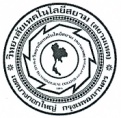 แบบประเมินผลการจัดกิจกรรมการศึกษาดูงานEvaluation Form of Educational ActivitiesแบบประเมินผลการจัดกิจกรรมการศึกษาดูงานEvaluation Form of Educational ActivitiesแบบประเมินผลการจัดกิจกรรมการศึกษาดูงานEvaluation Form of Educational ActivitiesแบบประเมินผลการจัดกิจกรรมการศึกษาดูงานEvaluation Form of Educational ActivitiesแบบประเมินผลการจัดกิจกรรมการศึกษาดูงานEvaluation Form of Educational Activitiesบก 23บก 23หัวข้อเรื่อง/ชื่อเรื่อง (Topic/Title)…….…………………………................….......................................................................................................................................................…...……สถานที่ (Place)….…..............…................................................................................................................................…....… เวลา (Time)….........................….................................คำชี้แจง  1. กรุณาใส่เครื่องหมาย “  ” ลงในช่องว่างตามความคิดเห็นของท่าน            2. แบบประเมินนี้มีลักษณะเป็นการสอบถามความคิดเห็นเกี่ยวกับระดับความรู้/ความพึงพอใจจากการเข้าร่วมการจัดกิจกรรมการศึกษาดูงาน               โดยแบ่งเป็น 5 ระดับ มีความหมายดังนี้คือ ระดับ 5 = มากที่สุด, ระดับ 4 = มาก, ระดับ 3 = ปานกลาง, ระดับ 2 = น้อย และ ระดับ 1 = น้อยที่สุดหัวข้อเรื่อง/ชื่อเรื่อง (Topic/Title)…….…………………………................….......................................................................................................................................................…...……สถานที่ (Place)….…..............…................................................................................................................................…....… เวลา (Time)….........................….................................คำชี้แจง  1. กรุณาใส่เครื่องหมาย “  ” ลงในช่องว่างตามความคิดเห็นของท่าน            2. แบบประเมินนี้มีลักษณะเป็นการสอบถามความคิดเห็นเกี่ยวกับระดับความรู้/ความพึงพอใจจากการเข้าร่วมการจัดกิจกรรมการศึกษาดูงาน               โดยแบ่งเป็น 5 ระดับ มีความหมายดังนี้คือ ระดับ 5 = มากที่สุด, ระดับ 4 = มาก, ระดับ 3 = ปานกลาง, ระดับ 2 = น้อย และ ระดับ 1 = น้อยที่สุดหัวข้อเรื่อง/ชื่อเรื่อง (Topic/Title)…….…………………………................….......................................................................................................................................................…...……สถานที่ (Place)….…..............…................................................................................................................................…....… เวลา (Time)….........................….................................คำชี้แจง  1. กรุณาใส่เครื่องหมาย “  ” ลงในช่องว่างตามความคิดเห็นของท่าน            2. แบบประเมินนี้มีลักษณะเป็นการสอบถามความคิดเห็นเกี่ยวกับระดับความรู้/ความพึงพอใจจากการเข้าร่วมการจัดกิจกรรมการศึกษาดูงาน               โดยแบ่งเป็น 5 ระดับ มีความหมายดังนี้คือ ระดับ 5 = มากที่สุด, ระดับ 4 = มาก, ระดับ 3 = ปานกลาง, ระดับ 2 = น้อย และ ระดับ 1 = น้อยที่สุดหัวข้อเรื่อง/ชื่อเรื่อง (Topic/Title)…….…………………………................….......................................................................................................................................................…...……สถานที่ (Place)….…..............…................................................................................................................................…....… เวลา (Time)….........................….................................คำชี้แจง  1. กรุณาใส่เครื่องหมาย “  ” ลงในช่องว่างตามความคิดเห็นของท่าน            2. แบบประเมินนี้มีลักษณะเป็นการสอบถามความคิดเห็นเกี่ยวกับระดับความรู้/ความพึงพอใจจากการเข้าร่วมการจัดกิจกรรมการศึกษาดูงาน               โดยแบ่งเป็น 5 ระดับ มีความหมายดังนี้คือ ระดับ 5 = มากที่สุด, ระดับ 4 = มาก, ระดับ 3 = ปานกลาง, ระดับ 2 = น้อย และ ระดับ 1 = น้อยที่สุดหัวข้อเรื่อง/ชื่อเรื่อง (Topic/Title)…….…………………………................….......................................................................................................................................................…...……สถานที่ (Place)….…..............…................................................................................................................................…....… เวลา (Time)….........................….................................คำชี้แจง  1. กรุณาใส่เครื่องหมาย “  ” ลงในช่องว่างตามความคิดเห็นของท่าน            2. แบบประเมินนี้มีลักษณะเป็นการสอบถามความคิดเห็นเกี่ยวกับระดับความรู้/ความพึงพอใจจากการเข้าร่วมการจัดกิจกรรมการศึกษาดูงาน               โดยแบ่งเป็น 5 ระดับ มีความหมายดังนี้คือ ระดับ 5 = มากที่สุด, ระดับ 4 = มาก, ระดับ 3 = ปานกลาง, ระดับ 2 = น้อย และ ระดับ 1 = น้อยที่สุดหัวข้อเรื่อง/ชื่อเรื่อง (Topic/Title)…….…………………………................….......................................................................................................................................................…...……สถานที่ (Place)….…..............…................................................................................................................................…....… เวลา (Time)….........................….................................คำชี้แจง  1. กรุณาใส่เครื่องหมาย “  ” ลงในช่องว่างตามความคิดเห็นของท่าน            2. แบบประเมินนี้มีลักษณะเป็นการสอบถามความคิดเห็นเกี่ยวกับระดับความรู้/ความพึงพอใจจากการเข้าร่วมการจัดกิจกรรมการศึกษาดูงาน               โดยแบ่งเป็น 5 ระดับ มีความหมายดังนี้คือ ระดับ 5 = มากที่สุด, ระดับ 4 = มาก, ระดับ 3 = ปานกลาง, ระดับ 2 = น้อย และ ระดับ 1 = น้อยที่สุดหัวข้อเรื่อง/ชื่อเรื่อง (Topic/Title)…….…………………………................….......................................................................................................................................................…...……สถานที่ (Place)….…..............…................................................................................................................................…....… เวลา (Time)….........................….................................คำชี้แจง  1. กรุณาใส่เครื่องหมาย “  ” ลงในช่องว่างตามความคิดเห็นของท่าน            2. แบบประเมินนี้มีลักษณะเป็นการสอบถามความคิดเห็นเกี่ยวกับระดับความรู้/ความพึงพอใจจากการเข้าร่วมการจัดกิจกรรมการศึกษาดูงาน               โดยแบ่งเป็น 5 ระดับ มีความหมายดังนี้คือ ระดับ 5 = มากที่สุด, ระดับ 4 = มาก, ระดับ 3 = ปานกลาง, ระดับ 2 = น้อย และ ระดับ 1 = น้อยที่สุดหัวข้อเรื่อง/ชื่อเรื่อง (Topic/Title)…….…………………………................….......................................................................................................................................................…...……สถานที่ (Place)….…..............…................................................................................................................................…....… เวลา (Time)….........................….................................คำชี้แจง  1. กรุณาใส่เครื่องหมาย “  ” ลงในช่องว่างตามความคิดเห็นของท่าน            2. แบบประเมินนี้มีลักษณะเป็นการสอบถามความคิดเห็นเกี่ยวกับระดับความรู้/ความพึงพอใจจากการเข้าร่วมการจัดกิจกรรมการศึกษาดูงาน               โดยแบ่งเป็น 5 ระดับ มีความหมายดังนี้คือ ระดับ 5 = มากที่สุด, ระดับ 4 = มาก, ระดับ 3 = ปานกลาง, ระดับ 2 = น้อย และ ระดับ 1 = น้อยที่สุดหัวข้อเรื่อง/ชื่อเรื่อง (Topic/Title)…….…………………………................….......................................................................................................................................................…...……สถานที่ (Place)….…..............…................................................................................................................................…....… เวลา (Time)….........................….................................คำชี้แจง  1. กรุณาใส่เครื่องหมาย “  ” ลงในช่องว่างตามความคิดเห็นของท่าน            2. แบบประเมินนี้มีลักษณะเป็นการสอบถามความคิดเห็นเกี่ยวกับระดับความรู้/ความพึงพอใจจากการเข้าร่วมการจัดกิจกรรมการศึกษาดูงาน               โดยแบ่งเป็น 5 ระดับ มีความหมายดังนี้คือ ระดับ 5 = มากที่สุด, ระดับ 4 = มาก, ระดับ 3 = ปานกลาง, ระดับ 2 = น้อย และ ระดับ 1 = น้อยที่สุดที่รายการรายการระดับความรู้ระดับความรู้ระดับความรู้ระดับความรู้ระดับความรู้ระดับความรู้1ด้านความรู้ด้านความรู้5432211.1 ความรู้ที่มี ก่อน เข้าร่วมกิจกรรมการศึกษาดูงาน1.1 ความรู้ที่มี ก่อน เข้าร่วมกิจกรรมการศึกษาดูงาน1.2 ความรู้ที่มี หลัง เข้าร่วมกิจกรรมการศึกษาดูงาน1.2 ความรู้ที่มี หลัง เข้าร่วมกิจกรรมการศึกษาดูงาน2ด้านวิทยากรด้านวิทยากรระดับความพึงพอใจระดับความพึงพอใจระดับความพึงพอใจระดับความพึงพอใจระดับความพึงพอใจระดับความพึงพอใจ2ด้านวิทยากรด้านวิทยากร5432212.1 ความรู้ในเรื่องที่บรรยายเป็นอย่างดี2.1 ความรู้ในเรื่องที่บรรยายเป็นอย่างดี2.2 การนำเสนอเนื้อหามีความเหมาะสมครบถ้วนทุกประเด็น2.2 การนำเสนอเนื้อหามีความเหมาะสมครบถ้วนทุกประเด็น2.3 มีเทคนิค วิธีการถ่ายทอด และสามารถดึงดูดความสนใจได้2.3 มีเทคนิค วิธีการถ่ายทอด และสามารถดึงดูดความสนใจได้2.4 การใช้สื่อประกอบการบรรยายมีความเหมาะสม2.4 การใช้สื่อประกอบการบรรยายมีความเหมาะสม2.5 สามารถตอบคำถามได้ตรงประเด็นและชัดเจน2.5 สามารถตอบคำถามได้ตรงประเด็นและชัดเจน3ด้านเนื้อหาสาระและประโยชน์ที่ได้รับด้านเนื้อหาสาระและประโยชน์ที่ได้รับระดับความพึงพอใจระดับความพึงพอใจระดับความพึงพอใจระดับความพึงพอใจระดับความพึงพอใจระดับความพึงพอใจ3ด้านเนื้อหาสาระและประโยชน์ที่ได้รับด้านเนื้อหาสาระและประโยชน์ที่ได้รับ5432213.1 ความน่าสนใจของเนื้อหา/หัวข้อเรื่อง/ชื่อเรื่องในการบรรยาย3.1 ความน่าสนใจของเนื้อหา/หัวข้อเรื่อง/ชื่อเรื่องในการบรรยาย3.2 เนื้อหา/กิจกรรมของการบรรยายสามารถนำไปประยุกต์ใช้ได้จริง3.2 เนื้อหา/กิจกรรมของการบรรยายสามารถนำไปประยุกต์ใช้ได้จริง4ด้านสิ่งอำนวยความสะดวกและระยะเวลาด้านสิ่งอำนวยความสะดวกและระยะเวลาระดับความพึงพอใจระดับความพึงพอใจระดับความพึงพอใจระดับความพึงพอใจระดับความพึงพอใจระดับความพึงพอใจ4ด้านสิ่งอำนวยความสะดวกและระยะเวลาด้านสิ่งอำนวยความสะดวกและระยะเวลา5432214.1 ความพร้อมของสถานที่และสิ่งอำนวยความสะดวก4.1 ความพร้อมของสถานที่และสิ่งอำนวยความสะดวก4.2 เอกสารประกอบกิจกรรมการศึกษาดูงานมีความสอดคล้องกับเนื้อหา4.2 เอกสารประกอบกิจกรรมการศึกษาดูงานมีความสอดคล้องกับเนื้อหา4.3 ระยะเวลาในการจัดกิจกรรมการศึกษาดูงานมีความเหมาะสม4.3 ระยะเวลาในการจัดกิจกรรมการศึกษาดูงานมีความเหมาะสมโดยภาพรวมผู้เข้าร่วมการจัดกิจกรรมการศึกษาดูงานมีความพึงพอใจต่อการจัดกิจกรรมการศึกษาดูงานในครั้งนี้โดยภาพรวมผู้เข้าร่วมการจัดกิจกรรมการศึกษาดูงานมีความพึงพอใจต่อการจัดกิจกรรมการศึกษาดูงานในครั้งนี้โดยภาพรวมผู้เข้าร่วมการจัดกิจกรรมการศึกษาดูงานมีความพึงพอใจต่อการจัดกิจกรรมการศึกษาดูงานในครั้งนี้